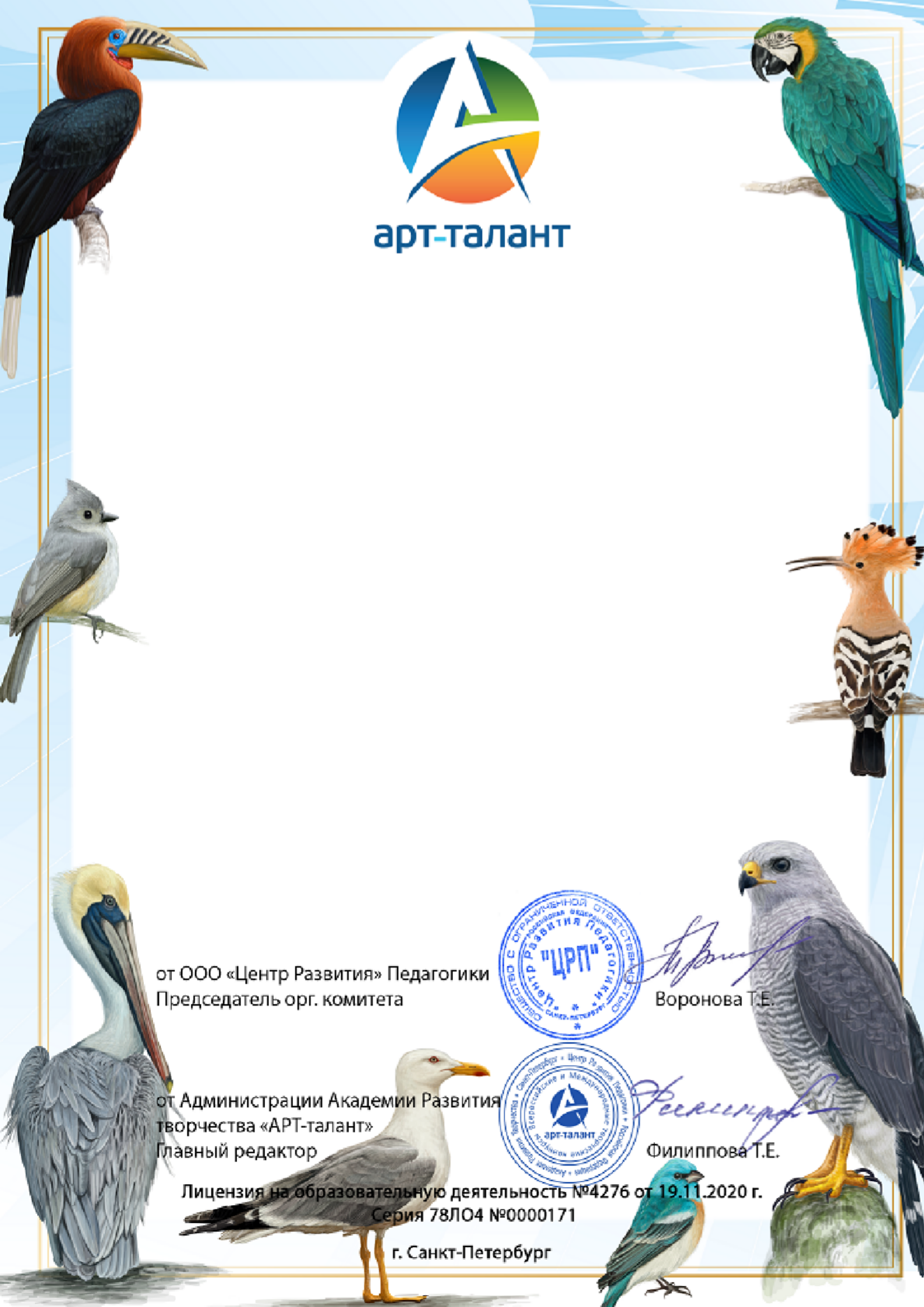 ДИПЛОМ ПЕДАГОГА,подготовившего победителяМеждународного творческого конкурса к Дню птиц«УДИВИТЕЛЬНЫЕ ПТИЦЫ ПЛАНЕТЫ» СЕРИЯ ИН-345390-808051настоящим дипломом награждаетсяКайдалова Ирина ВикторовнаГОАОУ ЦОРиОЯрлыкова Александра, Место I Номинация «Декоративно-прикладное творчество»Конкурсная работа: Аист на крышеСроки проведения мероприятия: c 01 Марта 2022 по 20 Мая 2022 Работа участника прошла экспертную оценку орг.комитета и опубликованана сайте Академии развития творчества «АРТ-талант» www.art-talant.org